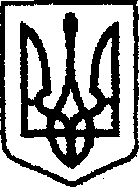 У К Р А Ї Н Ачернігівська обласна державна адміністраціяУПРАВЛІННЯ КАПІТАЛЬНОГО БУДІВНИЦТВАН А К А Звід 07.02.2020 р.                                 Чернігів                                №26Про проведення службового розслідуванняВідповідно до постанови Кабінету Міністрів України від 13 червня 2000 року №950 «Про затвердження Порядку проведення службового розслідування  стосовно осіб, уповноважених на виконання функцій держави або місцевого самоврядування, та осіб, які для цілей Закону України «Про запобігання корупції прирівнюються до осіб, уповноважених на виконання функцій держави або місцевого самоврядування» (в редакції постанови Кабінету Міністрів України від 13 вересня 2017 року №691)наказую:	1. СТВОРИТИ в Управлінні капітального будівництва Чернігівської обласної державної адміністрації комісію з проведення службового розслідування.	2. ЗАТВЕРДИТИ склад комісії згідно з додатком.	3. Комісії в період з 10 лютого 2020 року по 21 лютого 2020 року провести службове розслідування стосовно з’ясування обставин та причин відсутності акту на закриття прихованих робіт по поточному середньому ремонту автомобільної дороги місцевого значення О250720 Остер-Романьки-Бірки. 	4. За результатами службового розслідування скласти акт та подати мені на розгляд 24 лютого 2020 року. 	5. Контроль за виконанням наказу залишаю за собою.В.о.начальника                                                                     Наталія КОВАЛЬЧУКДодаток 
наказ начальника Управління 
капітального будівництва обласної державної адміністрації
07.02.2020 №26Складкомісії з проведення службового розслідування  Головний спеціаліст відділу з питань управління персоналом                                                  Юлія ТКАЧЕНКОМайко Сергій МихайловичЗаступник начальника Управління – начальник відділу технічного контролю автомобільних доріг, голова комісії;Мисник Олександр  ІвановичНачальник відділу експлуатаційного утримання автомобільних доріг, член комісії; Стариш Віталій ФедоровичНачальник відділу розвитку мережі автомобільних доріг, член комісії; Кравченко Ірина МихайлівнаНачальник відділу з питань управління персоналом, член комісії;Ендоурова Юлія ВолодимирівнаГоловний спеціаліст сектору юридичного забезпечення, член комісії;Карандій Марина Олександрівна Провідний інженер відділу розвитку мережі автомобільних доріг, секретар комісії.